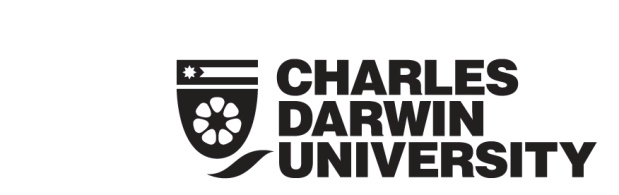 Commercial in ConfidenceBank account details for payment via Telegraphic Transfer (T/T)Commercial in ConfidenceBank account details for payment via Telegraphic Transfer (T/T)Form No: 4215.10Accounts PayableBusiness NameBusiness AddressDescription of Goods/Services to be provided:     Description of Goods/Services to be provided:     Phone NumberFax NumberEmail AddressName of BankBank AddressSwift / Sort / Bank Code          (as applicable)IBAN  (where applicable)Account NumberAccount NamePayment CurrencyApproved by   (Print Name Clearly)      …………………………………………………………………….Authorised Signatory   …………………….…………………………………………Approved by   (Print Name Clearly)      …………………………………………………………………….Authorised Signatory   …………………….…………………………………………